Your recent request for information is replicated below, together with our response.Was an investigation launched into Police Scotland retweeting a post by @Macnessie which said: “This will now test the sovereignty of Scots. It has always been acknowledged (even by Westminster) that Scots are sovereign. So legally, this will be the will of the people using current Westminster rules to instruct the @scotgov to end the union. What’s not to like?” on June 26. If so, could you supply the results of this investigation?In response to your request, I can advise you that a staff member intended to retweet a Scottish Government post relating to issues with the 999 call service.Their laptop screen froze momentarily and the staff member clicked retweet again.When the page responded, a message next to the Government post had been retweeted in error.It was immediately obvious that the wrong message had been retweeted and our Corporate Communications team took steps to delete it within minutes.It was not an official retweet by Police Scotland, nor was it a member of staff retweeting from what they thought was their personal account.If you require any further assistance please contact us quoting the reference above.You can request a review of this response within the next 40 working days by email or by letter (Information Management - FOI, Police Scotland, Clyde Gateway, 2 French Street, Dalmarnock, G40 4EH).  Requests must include the reason for your dissatisfaction.If you remain dissatisfied following our review response, you can appeal to the Office of the Scottish Information Commissioner (OSIC) within 6 months - online, by email or by letter (OSIC, Kinburn Castle, Doubledykes Road, St Andrews, KY16 9DS).Following an OSIC appeal, you can appeal to the Court of Session on a point of law only. This response will be added to our Disclosure Log in seven days' time.Every effort has been taken to ensure our response is as accessible as possible. If you require this response to be provided in an alternative format, please let us know.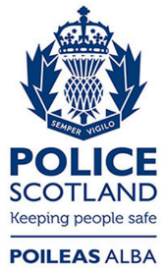 Freedom of Information ResponseOur reference:  FOI 23-2420Responded to:  06 October 2023